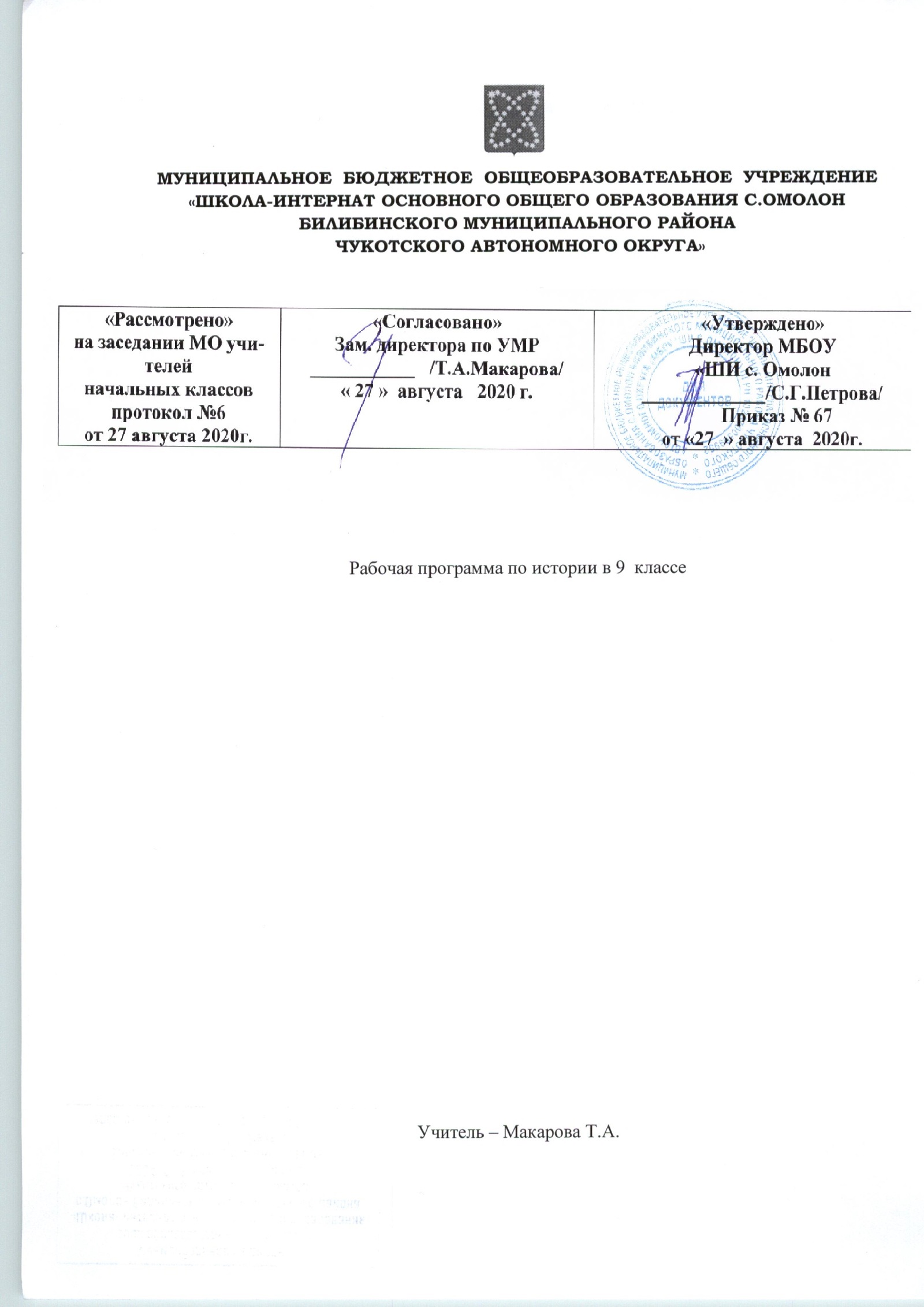 Пояснительная запискаДанная рабочая программа для основной школы составлена на основе: ООП ООО МБОУ «ШИ с. Омолон» Учебного плана  основного общего образования МБОУ «ШИ с. Омолон» на 2020-2021 учебный год2.Характеристика курса Целью изучения курса "История России» в рамках учебного предмета "История"является формирование у учащихся целостной картины российской и мировой истории, учитывающей взаимосвязь всех ее этапов, их значимость для понимания современного места и роли России в мире, важность вклада каждого народа, его культуры в общую историю страны и мировую историю, формирование личностной позиции по основным этапам развития российского государства и общества, а также современного образа России.Задачи изучения курса «История России»формирование у молодого поколения ориентиров для гражданской, этнонациональной, социальной, культурной самоидентификации в окружающем мире;овладение учащимися знаниями об основных этапах развития человеческого общества с древности до наших дней в социальной, экономической, политической, духовной и нравственной сферах при особом внимании к месту и роли России во всемирно-историческом процессе;воспитание учащихся в духе патриотизма, уважения к своему Отечеству — многонациональному Российскому государству в соответствии с идеями взаимопонимания, толерантности и мира между людьми и народами, в духе демократических ценностей современного общества;развитие у учащихся способности анализировать содержащуюся в различных источниках информацию о событиях и явлениях прошлого и настоящего, руководствуясь принципом историзма, в их динамике, взаимосвязи и взаимообусловленности;формирование у школьников умений применять исторические знания для осмысления сущности современных общественных явлений, в общении с другими людьми в современном поликультурном, поли этничном и многоконфессиональном обществе.
3. Место предмета в учебном плане Рабочая программа рассчитана на 102 часа (3 часа в неделю): из них предусматривается на изучение истории России - 68 учебных часов и Всеобщей истории –34 часа.4. Планируемые результаты обучения.Личностные, мета предметные и предметные результаты изучения учебного предметаК важнейшим личностным результатам изучения истории в основной школе относятся:российская гражданская идентичность, патриотизм, любовь и уважение к Отечеству, чувство гордости за свою Родину, прошлое многонационального народа России;осознание своей этнической принадлежности, знание культуры своего народа и своего края в контексте общемирового культурного наследия;усвоение традиционных ценностей многонационального российского общества, гуманистических традиций и ценностей современной цивилизации, уважение прав и свобод человека;осмысление социально-нравственного опыта предшествующих поколений, способность к определению своей позиции и ответственному поведению в современном обществе;понимание культурного многообразия мира, уважение к культуре своего и других народов, толерантность как норма осознанного и доброжелательного отношения к другому человеку, его мнению, мировоззрению, культуре, языку, вере, гражданской позиции; к истории, культуре, религии, традициям, языкам, ценностям народов России и мира.Метапредметные результаты изучения истории в основной школе выражаются в следующем:способность сознательно организовывать и регулировать свою учебную деятельность, осуществлять контроль по результату и способу действия на уровне произвольного внимания, вносить необходимые коррективы в исполнение и способ действия, как в конце действия, так и по ходу его реализации;умение работать с учебной и внешкольной информацией, различными логическими действиями (определение и ограничение понятий, установление причинно-следственных и родовидовых связей и др.);использование современных источников информации, в том числе материалов на электронных носителях и ресурсов сети Интернет;способность решать творческие задачи, представлять результаты своей деятельности в различных формах (сообщение, эссе, презентация, реферат и др.);готовность к коллективной работе, к сотрудничеству с соучениками, освоение основ межкультурного взаимодействия в школе и социальном окружении;умение работать в группе, слушать партнера, формулировать и аргументировать свое мнение, корректно отстаивать свою позицию и координировать ее с партнерами, продуктивно разрешать конфликт на основе учета интересов и позиций всех его участников, поиска и оценки альтернативных способов разрешения конфликтов.Предметные результаты освоения курса отечественной истории предполагают, что у учащегося сформированы:целостные представления о месте и роли России в мировой истории;базовые исторические знания об основных этапах и закономерностях развития России с древности до настоящего времени;способность применять понятийный аппарат исторического знания и приемы исторического анализа для раскрытия сущности и значения событий российской истории;способность применять исторические знания для осмысления общественных событий и явлений прошлого России;умение искать, анализировать, систематизировать и оценивать историческую информацию из различных исторических и современных источников, раскрывая ее социальную принадлежность и познавательную ценность; способность определять и аргументировать свое отношение к ней;умение работать с письменными, изобразительными и вещественными историческими источниками, понимать и интерпретировать содержащуюся в них информацию;уважение к отечественному историческому наследию, культуре своего и других народов России; готовность применять исторические знания для выявления и сохранения исторических и культурных памятников своей страны.Выпускник научится: - локализовать во времени основные этапы отечественной истории Новейшего времени, соотносить хронологию истории России  и всеобщей истории в Новейшее время;- использовать историческую карту как источник информации о границах России в Новейшее время,  об основных процессах социально-экономического развития, о местах важнейших событий,  направлениях значительных передвижений – походов, завоеваний, колонизаций и др.;- анализировать  информацию различных источников по отечественной истории Новейшего времени;- составлять описание положения и образа жизни основных социальных  групп в России в Новейшее время, памятников материальной и художественной культуры, рассказывать о значительных событиях  и личностях отечественной истории периода Новейшего времени;- систематизировать исторический материал, содержащийся в учебной и дополнительной литературе по отечественной истории Новейшего времени;- раскрывать характерные, существенные черты: а) экономического и социального развития России в Новое время; б) эволюции  политического строя (включая понятия «монархия», «самодержавие», «абсолютизм» и др.); в) развития общественного движения («консерватизм», «либерализм», «социализм») г) представлений о мире и общественных ценностях; д) художественной культуры Новейшего времени;- объяснять причины и следствия ключевых событий и процессов  отечественной истории периода Нового времени (социальных движений, реформ и революций, взаимодействия между народами и др.);- сопоставлять развитие России  и других стран в Новейшее время, сравнивать исторические ситуации и события;- давать оценку событиям и личностям отечественной истории периода Новейшего времени.Выпускник получит возможность научиться:- используя историческую карту, характеризовать социально-экономическое и политическое развитие России в период Новейшего времени;- использовать элементы источниковедческого анализа при работе с историческими материалами (определение принадлежности и достоверности источника, позиции автора и др.);- сравнивать развитие России и других стран в Новейшее время; объяснять, в чем заключались общее черты и особенности;- применять знания по истории России и своего края в Новейшее время при составлении описаний исторических и культурных памятников своего города, края.История Нового времени Выпускник научится: • локализовать во времени хронологические рамки и рубежные события Новейшего времени как исторической эпохи, основные этапы отечественной и всеобщей истории Новейшего времени; соотносить хронологию истории России и всеобщей истории в Новейшее время; • применять знание фактов для характеристики эпохи нового времени, её процессов, явлений, ключевых событий; • использовать историческую карту как источник информации о границах России и других государств в Новейшее временя, об основных процессах социально-экономического развития, о местах важнейших событий, направлениях значительных передвижений — походов, завоеваний, колонизации и др.; • анализировать информацию из различных источников по отечественной и всеобщей истории Новейшего времени; • составлять описание положения и образа жизни основных социальных групп в России и других странах в Новейшее время, памятников материальной и художественной культуры; рассказывать о значительных событиях и личностях отечественной и всеобщей истории Новейшего времени; • систематизировать исторический материал, содержащийся в учебной и дополнительной литературе по отечественной и всеобщей истории Новейшего времени; • раскрывать характерные, существенные черты: а) экономического и социального развития России и других стран в Новейшего времени; б) эволюции политического строя (включая понятия «демократия», «монархия», «самодержавие», «абсолютизм» и др.); в) развития общественного движения («консерватизм», «либерализм», «социализм»); г) представлений о мире и общественных ценностях; д) художественной культуры Новейшего времени; • объяснять причины и следствия ключевых событий и процессов отечественной и всеобщей истории Новейшего времени (социальных движений, реформ и революций, взаимодействий между народами и др.); • сопоставлять развитие России и других стран в Новейшее время, сравнивать исторические ситуации и события; • давать оценку событиям и личностям отечественной и всеобщей истории Новейшего времени. Выпускник получит возможность научиться: • используя историческую карту, характеризовать социально-экономическое и политическое развитие России, других государств в Новейшее временя; • использовать элементы источниковедческого анализа при работе с историческими материалами (определение принадлежности и достоверности источника, позиций автора и др.); • сравнивать развитие России и других стран в Новейшее время, объяснять, в чём заключались общие черты и особенности;  • применять знания по истории России и своего края в Новейшее время при составлении описаний исторических и культурных памятников своего города, края.5. Содержание учебного предмета9 класс  ИСТОРИЯ РОССИИ. Истории России: XIX-начало XX века Введение. XIX столетие – особый этап в истории России Социально-экономическое развитие России в первой половине XIX векаРоссия на рубеже веков. Территория. Население. Сословия. Экономический строй. Политический строй. Новые веяния в сельском хозяйстве. Влияние крепостничества на развитие сельского хозяйства.Российская империя в царствование Александра I. 1801-1825 гг. Внутренняя политика в 1801- 1806 гг. Переворот 11 марта 1801 г. и первые преобразования. Александр I . проект Ф. Лагарпа. «Негласный комитет». Указ о вольных хлебопашцах» реформа народного просвещения. Аграрная реформа в Прибалтике. Реформы М.М. Сперанского. Личность реформатора. «Введение к уложению государственных законов.» учреждение государственного совета. Экономические реформы. Отставка Сперанского: причины и последствия.Внешняя политика в 1801-1812 гг. Международное положение России в начале века. Основные цели и направления внешней политики. Россия в третьей и четвертой антифранцузских коалициях. Войны России с Турцией и Ираном. Расширение российского присутствия на Кавказе. Тильзитский мир 1807 г. и его последствия. Присоедиение к России Финляндии. Разрыв русско-французского союза. Отечественная война 1812 г. Начало войны. Планы и силы сторон. Смоленское сражение. Назначение М.И. Кутузова главнокомандующим. Бородинское сражение и его значение. Тарутинский маневр. Партизанское движение. Патриотический подъем народа. Герои войны (М.И. Кутузов, П.И. Багратион, Н.Н. Раевский, Д.В. Давыдов.). Партизанское движение. Гибель «Великой армии» Наполеона. Освобождение России от захватчиков. Заграничный поход русской армии.Внешняя политика в 1813- 1825 гг. Начало заграничных походов, их цели. «Битва народов» под Лейпцигом. Разгром Наполеона. Россия на Венском конгрессе. Роль и место России в Священном союзе. Восточный вопрос во внешней политике Александра I. Россия и Америка. Россия - мировая держава. Внутренняя политика в 1814- 1825 гг. Причины изменения внутриполитического курса Александра I. Польская конституция. «Уставная грамота Российской империи» Н.Н. Новосильцева. Усиление политической реакции в начале 1820-х гг.Основные итоги внутренней политики Александра I. Социально- экономическое развитие. Экономический кризис 1812-1825. Аграрный проект А.А. Аракчеева. Проект крестьянской реформы Д.А. Гурьева. Развитие промышленности и торговли. Общественные движения. Предпосылки возникновения и идейные основы общественных движений. Тайные масонские организации. Союз спасения. Союз благоденствия. Южное и северное общества. Программные проекты П.И. Пестеля и Н.М. Муравьева. Власть и общественные движения. Династический кризис 1825 г. Восстание декабристов. Смерть Александра I и династический кризис. Восстание 14 декабря 1825 г. и его значение. Восстание Черниговского полка на Украине. Историческое значение и последствия восстания декабристов.Российская империя в царствование Николая I. 1825-1855 гг. Внутренняя политика Николая I. Идеологическое обоснование внутренней политики Николая I. Попытки решения крестьянского вопроса. Ужесточение контроля над обществом (полицейский надзор, цензура). Централизация, бюрократизация государственного управления. Свод законов Российской империи. Русская православная церковь и государство. Усиление борьбы с революционными настроениями. III отделение царской канцелярии. Противоречия хозяйственного развития. Кризис феодально-крепостнической системы. Начало промышленного переворота. Первые железные дороги. Новые Явления в промышленности, сельском хозяйстве и торговле. Денежная реформа Е.Ф. Канкрина. Реформа управления государственными крестьянами П.Д. Киселева. Рост городов.Внешняя политика в 1826-1849 гг. Участие России в подавлении революционных движений в европейских странах. Русско-иранская война 1826-1828 г. Русско- турецкая война 1828-1829 гг. Обострение русско-английских противоречий. Россия и Центральная Азия. Восточный вопрос во внешней политике России. Народы России. Национальная политика самодержавия. Польский вопрос. Кавказская война.Крымская война 1853-1856 гг. Обострение восточного вопроса. Цели, силы, планы сторон. Основные этапы войны. Оборона Севастополя. П.С. Нахимов. В.А. Корнилов. В.И. Кавказский фронт. Парижский мир 1856 г. Итоги войны. Развитие образования в первой половине XIX в., его сословный характер.Общественно-политическая жизнь 1830-1840-х гг. 30-50-х годов. Особенности общественного движения 1830—1850-х гг. Консервативное движение. «Теория официальной народности». С.С. Уварова. Либеральное движение.Западники. Т.Н. Грановский. С.М. Соловьев. Славянофилы. И.С. и К.С. Аксаковы, И.В. и П.В. Киреевские. Развитие революционного направления в общественном движении. А.И. Герцен и Н.П. Огарев. Петрашевцы. Теория «общинного социализма».Начало золотого века русской культуры Изменения в системе российского образования. Научные открытия. Открытия в биологии. И.А. Двигубского, К.М. Бэра. Дядьковского. Н.И. Пирогов и развитие военно-полевой хирургии. Пулковская обсерватория. Математические открытия М.В. Остроградского и Н.И. Лобачевского. Вклад в развитие физики Б.С. Якоби и Э.Х. Ленца. А.А. Воскресенский, Н.И. Зинин и развитие органической химии. Русские первооткрыватели и путешественники. Кругосветные экспедиции И.Ф. Крузенштерна и Л.Ф. Лисянского, Ф.Ф. Беллинсгаузена и М.П. Лазарева. Открытие Антарктиды. Дальневосточные экспедиции Г.И. Невельского и Е.В. Путятина. Русское географическое общество. Особенности и основные стили в художественной культуре. (Романтизм, классицизм, реализм.)Литература первой половины XIX века. В.А. Жуковский. К.Ф. Рылеев. А.И. Одоевский. Золотой век русской поэзии. А.С. Пушкин. М.Ю. Лермонтов. Критический реализм. Н.В. Гоголь. И.С. Тургенев. Д.В. Григорович. Драматургические произведения А.Н. Островского. Театр. П.С. Мочалов. М.С. Щепкин. А.И. Мартынов.Музыка. Становление русской национальной музыкальной школы. А.Е. Варламов. А.А. Алябьев. М.И. Глинка. А.С. Даргомыжский. Живопись. К.П. Брюллов. О.А. Кипренский. В.А. Тропинин. А.А. Иванов. П.А. Федотов. А.Г. Венецианов. Архитектура. Русский ампир. Ансамблевая застройка городов. А.Д. Захаров (здание Адмиралтейства.) А.Н. Воронихин (Казанский собор). К.И. Росси (Русский музей, ансамбль дворцовой площади). О.И. Бове (Триумфальные ворота в Москве, реконструкция Театральной и Красной площадей). Русско-византийский стиль. К.А. Тон (Храм Христа Спасителя, Большой Кремлевский дворец, Оружейная палата. Литература и художественная культура народов России. Взаимное обогащение культур.Повторение и обобщение «Россия на пороге перемен».Эпоха Великих реформ в России. 1860-1870-е гг. Предпосылки и причины отмены крепостного права. Социально-экономические развитие страны к началу 60-х гг. XIX в. Личность Александра II. Начало правления Александра II. Подготовка крестьянской реформы. Основные положения крестьянской реформы 1861 г. Значение отмены крепостного права. Либеральные реформы 60-70 гг. Земская и городская реформы. Создание местного самоуправления. Судебная реформа. Военные реформы. Реформы в области просвещения. Значение реформ. Незавершенность реформ. Борьба консервативной и либеральной группировок в правительстве на рубеже 70-80-х гг. XIX в. «Конституция» М.Т. Лорис-Меликова.Национальный вопрос в царствование Александра II. Польское восстание 1863 г. Рост национального самосознания народов Украины и Белоруссии. Усиление русификаторской политики. Расширение автономии Финляндии. Еврейский вопрос. Социально-экономическое развитие страны после отмены крепостного права. Перестройка сельскохозяйственного и промышленного производства. Реорганизация Завершение промышленного переворота, его последствия. Начало индустриализации. Формирование буржуазии. Рост пролетариата. Общественное движение. Особенности российского либерализма середины 50-начала 60-х годов.. Разногласия в либеральном движении. Земский конституционализм. Консерваторы и реформы. М.Н. Катков.Причины роста революционного движения в пореформенный период. Н.Г. Чернышевский. Теоретики революционного народничества: М.А. Бакунин, П.Л. Лавров, П.Н. Ткачев Народнические организации второй половины 1860-1870 –х. гг. «Хождение в народ», «Земля и Воля». Первые рабочие организации. Раскол «Земли и Воля». «Народная воля» Убийство Александра II. Внешняя политика Александра II. Основные направления внешней политики России в 1860-1870- х гг. А. М. Горчаков. Европейская политика России. Завершение кавказской войны. Политика России в Средней Азии. Дальневосточная политика. Продажа Аляски. Русско-турецкая война 1877-1878 гг. Причины и ход военных действий, итоги. М.Д. Скобелев. И.В. Гурко.Российская империя в царствование Александра III. 1881-1894 гг. Внутренняя политика Александра III. Личность Александра III. Начало нового царствования. К.П. Победоносцев. Попытки решения крестьянского вопроса. Начало рабочего законодательства. Усиление репрессивной политики. Политика в области просвещения и печати. Укрепление позиции дворянства. наступление на местное самоуправление. Национальная религиозная политика Александра III. Экономическое развитие страны в 80-90 гг. Общая характеристика экономической политики Александра III. в либеральном движении. Общественное движение в 80-90 –х гг.Кризис революционного народничества. Усиление позиции консерваторов. Распространение марксизма в России. Внешняя политика Александра III. Приоритеты и основные направления во внешней политике Александра III. Ослабление российского влияния на Балканах. Поиск союзников в Европе. Сближение России и Франции. Азиатская политика России.Социально-экономическое развитие России во второй половине XIX века. Два пути развития капитализма в сельском хозяйстве. Аграрная проблема после отмены крепостного права. Развитие капитализма в сельском хозяйстве. Промышленность и транспорт в пореформенное время. Начало государственной деятельности С.Ю. Витте. Политика министров финансов Н.Х. Бунге, И.А. Вышнеградского: цели, мероприятия и результаты.Положение основных слоев российского общества. Дворянское предпринимательство. Социальный облик российской буржуазии. Меценатство и благотворительность. Положение и роль Духовенства. Разночинная интеллигенция. крестьянская община. Усиление процесса расслоения русского крестьянства. Казачество. Новшества в жизни городских обывателей.Продолжение золотого века русской культуры. Развитие образования и науки во второй половине XIX в. Подъем российской демократической культуры. Усиление контроля за системой образования. Развитие естественных и общественных наук. Успехи в сфере образования и книгоиздания. Достижения российской науки. Критический реализм в литературе (Н.А. Некрасов, И.С. Тургенев, Л.Н. Толстой, Ф.М. Достоевский). Литература народов России. Развитие российской журналистики. Революционно-демократическая литература.Новые течения архитектуре, живописи, театральном искусстве, музыке. Искусство. Развитие и взаимовлияние культур народов России. Роль Русской культуры в развитии мировой культуры. Художественная культура народов России.Россия в конце XIX- начале XX века. Россия в системе мирового социального - экономического развития. Особенности промышленного и аграрного развития России на рубеже XIX-XX вв. Политика модернизации «сверху». Государственный капитализм. Формирование монополий. Иностранный капитал в России. С.Ю. Витте.Социальные, религиозные и национальные отношения в империи. Разложение сословных структур: дворянство и крестьянство. Формирование новых социальных страт: буржуазии, рабочих, средних городских слоев. Обострение социальных и политических противоречий в условиях форсированной модернизации. Аграрный вопрос.Николай II. и самодержавная государственность. Нарастание оппозиционных настроений. Борьба профессиональных революционеров против самодержавия.Внешняя политика России в начале XX в. Русско-японская война 1904-1905 гг., ее влияние на российское общество. Рабочее движение. Активизация нелегальной политической деятельности. Революционные партии, их программы.Революция 1905-1907 гг.: причины и характер. «Кровавое воскресенье». Возникновение Советов. Восстания в армии и на флоте. Всероссийская политическая стачка. Вооруженное восстание в Москве. Манифест 17 октября 1905 г. Создание Государственной Думы. Основные государственные законы 1906 г. Начало многопартийности. Новые политические течения и партии. Оформление либеральных партий. Особенности революционных выступлений 1906-1907 гг.Столыпинская программа социальных преобразований и ее реализация. Реформаторская деятельность П.А. Столыпина. Незавершенность преобразований и нарастание социальных противоречий.Особенности развития российской культуры в начале XX в. Развитие научной мысли. Демократизация культуры. Создание бессословной народной школы. Открытие новых университетов. Женское образование. Литература и периодическая печать. Библиотечное дело. Музеи. Научные открытия российских ученных. Д.И. Менделеев. И.М. Сеченов. И.И. Мечников. И.П. Павлов. С.М. Соловьев.Художественная культура: Серебряный век. Модерн в архитектуре и художественной культуре. Критический реализм – ведущее направление в литературе. Зарождение русского авангарда. Театр и драматургия. К.С. Станиславский. Усиление взаимосвязи российской и мировой культуры на рубеже XIX-XX вв.Итоговое повторение и обобщение. Истории России: XIX-начало XX века.Региональный компонент Чукотка: XIX-начало XX века.9 класс  ИСТОРИЯ НОВЕЙШЕГО ВРЕМЕНИ.  XX век – первая половина XXI века.Раздел 1. Новейшая история. Первая половина ХХ векаВведение. Начало борьбы за передел мира. Возникновение военно-политических блоков. Антанта и Центральные державы. Балканские войны. Первая мировая война, причины, участники. Кампании 1914-1918 гг., важнейшие сражения. Вступление в войну США. Нарастание социально-экономических и политических противоречий в воюющих странах. Итоги Первой мировой войны.Мир в первой половине ХХ в.Мир после Первой мировой войны. Версальско-Вашингтонская система. Лига наций.Революционный подъем в Европе и Азии, распад империй и образование новых государств. Международные последствия революции в России. Революция 1918-1919 г. в Германии. Раскол международного рабочего движения: Коммунистический интернационал и Социалистический Рабочий Интернационал.«Стабилизация» 1920-х гг. в ведущих странах Запада. Мировой экономический кризис 1930-х гг. «Новый курс» в США. Ф.Д. Рузвельт. Кейнсианство. Социальный либерализм. Фашизм. Б. Муссолини. Национал-социализм. А. Гитлер. Формирование авторитарных и тоталитарных режимов в странах Европы в 1920-х – 1930-х гг.Страны Азии после Первой мировой войны. Особенности экономического развития, социальные изменения в обществе. Революция 1920-х гг. в Китае. Сунь Ятсен. Движение народов Индии против колониализма. М. Ганди. Милитаризация общества в Японии.Пацифизм и милитаризм в 1920-1930-е гг. Паневропейское движение. А. Бриан. Агрессивная политика Японии, Германии, Италии в 1930-х гг. Гражданская война в Испании. Мюнхенское соглашение. Военно-политический кризис в Европе в 1939 г.Вторая мировая войнаПричины, участники, основные этапы Второй мировой войны. Польская кампания и «странная война». Поражение Франции. «Битва за Англию». Военные действия на Балканах, Северной Африке. Нападение Германии на СССР. Вступление в войну США. Война на Тихом океане. Антигитлеровская коалиция. Ф. Рузвельт, И.В. Сталин, У. Черчилль. Ленд-лиз. «Новый порядок» на оккупированных территориях. Политика геноцида. Холокост. Движение Сопротивления.Коренной перелом во Второй мировой войне. Открытие второго фронта в Европе. Капитуляция Италии. Разгром Германии и Японии. Вклад СССР в победу над нацизмом. Итоги и уроки войны. Ялтинско-Потсдамская система. Создание ООН.Раздел 2. Новейшая история. Вторая половина ХХ в. – начало ХХI в. Мировое развитие во второй половине ХХ в.Холодная война. Создание военно-политических блоков. Корейская война. Карибский кризис. Ближневосточные кризисы. Война в Юго-Восточной Азии. Движение неприсоединения. Гонка вооружений. Разрядка и причины ее срыва.«План Маршалла» и послевоенное восстановление экономики в Западной Европе. Научно-техническая революция. Переход к смешанной экономике. Социальное государство. «Общество потребления».Эволюция политической идеологии. Христианская демократия. Социал-демократия. «Новые левые». Изменение конституционного строя во Франции, Германии, Италии. К. Аденауэр. Ш. де Голль. Системный кризис индустриального общества в конце 1960-начале 1970-х гг. Неоконсерватизм. Р. Рейган. М. Тэтчер. Становление информационного общества.Коммунистические режимы в странах Центральной и Восточной Европе: поиск путей и моделей развития. Демократические революции в Восточной и Центральной Европе конца 1980 – начала 1990-х гг. Распад Югославии.Особенности модернизационных процессов в латиноамериканских странах. Авторитаризм и демократия в Латинской Америке ХХ в. Революция на Кубе. Ф. Кастро. Э. Че Гевара. Чилийская модель развития.Распад колониальной системы и образование независимых государств в Азии и Африке. Выбор освободившимися странами путей и моделей развития. Китай во второй половине ХХ в. Мао Цзедун. Дэн Сяопин.Завершение холодной войны и эпохи «двухполюсного мира». Становление современного международного порядка. Борьба с международным терроризмом. Интеграционные процессы. Европейский Союз.Глобализация и ее противоречия. Глобальное информационное и экономическое пространство. Антиглобалистское движение.Развитие естественнонаучных и гуманитарных знаний в ХХ в. А. Эйнштейн. Н. Бор. Формирование современной научной картины мира. Изменение взглядов на развитие человека и общества. Религия и церковь в современном обществе. Иоанн Павел II. Экуменизм.Основные течения в художественной культуре ХХ в. (реализм, модернизм, постмодернизм). Массовая культура. Становление новых форм художественного творчества в условиях информационного общества.Итоговое повторение.6.Тематическое планирование 

7. Календарно  – тематическое планирование.№п/пНаименование разделов и темВсего часовВсего часовВСЕОБЩАЯ ИСТОРИЯ. ИСТОРИЯ НОВОГО ВРЕМЕНИ XX век  – первая половина XXI в.ВСЕОБЩАЯ ИСТОРИЯ. ИСТОРИЯ НОВОГО ВРЕМЕНИ XX век  – первая половина XXI в.ВСЕОБЩАЯ ИСТОРИЯ. ИСТОРИЯ НОВОГО ВРЕМЕНИ XX век  – первая половина XXI в.ВСЕОБЩАЯ ИСТОРИЯ. ИСТОРИЯ НОВОГО ВРЕМЕНИ XX век  – первая половина XXI в.1Тема 1. Введение.Тема 1. Введение.12Тема 2. Новейшая история.  Первая половина XX века.  Тема 2. Новейшая история.  Первая половина XX века.  163Тема 3. Новейшая история.  Вторая  половина XX века – начало XXI века.  Тема 3. Новейшая история.  Вторая  половина XX века – начало XXI века.  164Итоговое повторение Итоговое повторение 1№п/пНаименование разделов и темВсего часов ИСТОРИЯ РОССИИ. XX век  – начало  XXI века ИСТОРИЯ РОССИИ. XX век  – начало  XXI века ИСТОРИЯ РОССИИ. XX век  – начало  XXI века1Введение. XIX столетие  - особый этап в истории России. 22Тема 1. Социально-экономическое развитие России в  первой половине XIX века.  23Тема 2. Российская империя в царствование Александра I.74Тема 3. Российская империя в царствование Николая I. 1825- 1855 гг.75Тема 4. Начало «золотого века» русской культуры 76Тема 5. Эпоха великих реформ в России. 1860-1870 гг.97Тема 6. Российская империя в царствование Александра III. 1881- 1894 гг.68Тема 7. Социально – экономическое развитие России во второй половине  XIX века. оссРоссии рРрррЭДФЛКАПЙэла49Тема 8. Продолжение  «золотого века» русской культуры310Тема 9. Россия в конце XIX  – первая половина XX.1711Итоговое повторение 4№ п/пТема урокаТема урокаКоличество часовПо    щгра4цур1 Введение. Новейшая история как историческая эпоха Введение. Новейшая история как историческая эпоха1Раздел 1. Новейшая история. Первая половина ХХ века -  16 часовРаздел 1. Новейшая история. Первая половина ХХ века -  16 часовРаздел 1. Новейшая история. Первая половина ХХ века -  16 часовРаздел 1. Новейшая история. Первая половина ХХ века -  16 часовРаздел 1. Новейшая история. Первая половина ХХ века -  16 часовРаздел 1. Новейшая история. Первая половина ХХ века -  16 часов2Индустриальное общество в начале ХХ в.Индустриальное общество в начале ХХ в.13Политическое развитие в начале ХХ в.Политическое развитие в начале ХХ в.14«Новый империализм». Происхождение Первой мировой войны.«Новый империализм». Происхождение Первой мировой войны.15Первая мировая война. 1914-1918 гг.Первая мировая война. 1914-1918 гг.16Мирное урегулирование. Версальско - Вашингтонская система.Мирное урегулирование. Версальско - Вашингтонская система.17Последствия войны: революции и распад империй.Последствия войны: революции и распад империй.18Капиталистический мир в 20-е годыКапиталистический мир в 20-е годы19Мировой экономический кризис 1929-1933 гг. Пути выхода.Мировой экономический кризис 1929-1933 гг. Пути выхода.110США: «новый курс» Ф. РузвельтаСША: «новый курс» Ф. Рузвельта111Демократические страны Европы в 30-е годы. Великобритания, ФранцияДемократические страны Европы в 30-е годы. Великобритания, Франция112Тоталитарные страны Европы в 30-е годы. Италия, Германия, ИспанияТоталитарные страны Европы в 30-е годы. Италия, Германия, Испания113Восток в первой половине ХХ в.Восток в первой половине ХХ в.114Латинская Америка в первой половине ХХ в.Латинская Америка в первой половине ХХ в.115Культура в первой половине ХХ века.Культура в первой половине ХХ века.116Международные отношения в 30-е годы.Международные отношения в 30-е годы.117Вторая мировая война. 1939 – 1945 гг. Вторая мировая война. 1939 – 1945 гг. Раздел 2. Новейшая история. Вторая  половина ХХ века начало XXI века -  16 часовРаздел 2. Новейшая история. Вторая  половина ХХ века начало XXI века -  16 часовРаздел 2. Новейшая история. Вторая  половина ХХ века начало XXI века -  16 часовРаздел 2. Новейшая история. Вторая  половина ХХ века начало XXI века -  16 часовРаздел 2. Новейшая история. Вторая  половина ХХ века начало XXI века -  16 часовРаздел 2. Новейшая история. Вторая  половина ХХ века начало XXI века -  16 часов1818Послевоенное мирное урегулирование. «Холодная война».11919Завершение эпохи индустриального общества. 1945-1970 гг.12020Кризисы 70-80-х гг. Становление информационного общества12121Политическое развитие стран Запада.12222Гражданское общество. Социальные движения.12323Соединенные Штаты Америки.12424Великобритания.12525Франция.12626Италия.12727Германия: раскол и объединение. 12828Преобразование и революции в странах Центральной и Восточной Европы. 1945 – 2013 годы. 12929Латинская Америка во второй половине XX  – начале XXI века.13030Страны Азии и Африки в современном мире. 13131Международные отношения 13232Культура второй половине XX  – начале XXI века 13333Глобализация в конце  XX  – начале XXI века13434Итоговое повторение1№п/пСодержаниеКоличествочасовПо плануДано1Введение. XIX столетие  - особый этап в истории России.12Введение. XIX столетие  - особый этап в истории России.13Сельское хозяйство14Развитие промышленности, транспорта и торговли.15Внутренняя политика России в 1801 – 1811 гг.16Внешняя политика России в 1801 – 1811 гг.17Героический1812 год.18Внутренняя политика Александра I в 1816-1825 гг.19Внешняя политика Александра I в 1816-1825 гг.110Общественная жизнь в России.111Восстание на Сенатской площади. Значение движения декабристов.112Охранительный курс Николая I во внутренней  политике. 113Охранительный курс Николая I во внутренней  политике.114Политика правительства в социально-экономической сфере.1 15Россия  «европейском оркестре в 1826-1856 гг.116Крымская война. 117Общественно политическая жизнь в России в 1830-1840-х гг.118Просвещение и наука в 1801-1850-е гг. 119Литература как главное действующее лицо российской культуры.120 Живопись, театр, музыка и архитектура. 121Обобщающий урок по теме «Российская империя в 1801 -1850-е гг».122Обобщающий урок по теме «Российская империя в 1801 -1850-е гг».123Обобщающий урок по теме «Российская империя в 1801 -1850-е гг».124Обобщающий урок по теме «Российская империя в 1801 -1850-е гг».125«Распалась цепь великая…»: подготовка и содержание крестьянской реформы 1861 года. 126«Распалась цепь великая…»: подготовка и содержание крестьянской реформы 1861 года.127Последующие реформы.128Последующие реформы.129Внешняя политика России в 1850-е - начале 1880-х гг. 130Внешняя политика России в 1850-е - начале 1880-х гг.131Либеральные и общественно-политические лагери в России в 1860-1870-х гг. 132Либеральные и общественно-политические лагери в России в 1860-1870-х гг.133Основные направления в народничестве 1870-х начала – 1880-х гг.234Внутренняя политика правительства Александра III: контрреформы.35Внутренняя политика правительства Александра III: контрреформы.136Внешняя политика России в 1880-е  - начале 1890-х гг. 37Общественное движение в 1880-е  - начале 1890-х гг.138Рабочее  движение в 1880-е  - начале 1890-х гг.39Религиозная политика в России в XIX веке. 140Развитие сельского хозяйства. 141Промышленность, банковское дело, торговля, транспорт. 142Промышленность, банковское дело, торговля, транспорт.143Повседневная жизнь основных слоев населения России в XIX веке.144Просвещение и наука145Периодическая печать и литература.146Новые течения в архитектуре, живописи, театральном искусстве, музыке.147 Экономическое развитие России: город и деревня. 148Социальные, религиозные и национальные отношения в империи. 149Социальные, религиозные и национальные отношения в империи.150Государство и общество на рубеже XIX - XX вв.151Государство и общество на рубеже XIX - XX вв.1521905 год: революция и самодержавие.153Начало многопартийности154Начало многопартийности155Завершающий период революции 1905-1907 гг.156Общество и власть после Первой российской революции.157Общество и власть после Первой российской революции158Серебряный век российской культуры 159Серебряный век российской культуры160Обобщающий урок по теме «Российская империя во второй половине XIX века».161-67 Повторение 768Итоговое повторение 1